Name: ___________________________			Date: ____________There is no frigate like a book (1263) by Emily Dickinson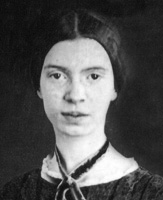 There is no Frigate like a Book 						 To take us Lands away,  Nor any Coursers1 like a Page  Of prancing Poetry –   This Traverse may the poorest take         Without oppress of Toll2 –   How frugal3 is the Chariot  That bears a Human soul.VOCABULARY IN CONTEXT: Using the word surrounding it, make a guess about the definition of frigate: _____________________. Underline the words or phrases that helped you. Using the words surrounding it, make a guess about the definition of traverse: _____________________.  Underline the words or phrases that helped you. FIGURATIVE LANGUAGE: A simile is a comparison using like or as. Underline at least one simile in the poem. In the simile that you chose, what two things are being compared? _______________________ and _____________________________.How are these two things alike? _____________________________________________________________________________________________________________________________________________________________________________________________________________________________________________________________.AUTHOR BIOGRAPHY: In 1830, Emily Dickinson was born in Amherst, Massachusetts. She attended Mount Holyoke Female Seminary in South Hadley, but only for one year. Throughout her life, she seldom left her house and visitors were few. By the 1860s, Dickinson actively maintained many correspondences and read widely. Based on the biographical information above, make an inference about how this poem speaks to the importance of reading in Emily Dickinson’s life. __________________________________________________________________________________________________________________________________________________________________________________________________________________________________________________________________________________________________.PERSONAL CONNECTION TO LITERATURE: In this poem, Emily Dickinson expresses the importance of reading to her life. Why is reading important to you? Why do we read and study literature? _______________________________________________________________________________________________________________________________________________________________________________________________________________________________________________________________________________________.